, LMC Model ResolutionLeague staff thoughtfully develops models for your city’s consideration. Models should be customized as appropriate for an individual city’s circumstances in consultation with the city’s attorney. Helpful background information on this model may be found in the information memo “Data Practices: Analyze, Classify, Respond.”This icon marks places where the city must customize the model. They offer additional provisions, optional language, or comments for your consideration. The icon, and language you do not wish to include, should be deleted from this model before use. Make other changes, as needed, to customize the model for your city.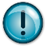 RESOLUTION NO. _____A RESOLUTION APPOINTING A RESPONSIBLE AUTHORITY AND ASSIGNING DUTIES.This public document should be posted in a conspicuous place and/or be made readily available to the public. Some Minnesota government agencies have attempted to draft the summary of the rights of the data subject into plain language.WHEREAS, Minnesota Statutes, section 13.02, subdivision 16, as amended, requires that the City of _____ appoint one person as the Responsible Authority to administer the requirements for collection, storage, use, and dissemination of data on individuals within the City and,An individual must be appointed as Responsible Authority. The duty cannot be designated to an office. If a different person is later appointed as the Responsible Authority, this portion of the resolution must be amended to indicate the name of the new Responsible Authority.WHEREAS, the _____ City Council shares concern expressed by the Legislature on the responsible use of all City data and wishes to satisfy this concern by immediately appointing an administratively qualified Responsible Authority as required under the statuteNOW THEREFORE, BE IT RESOLVED BY THE CITY COUNCIL OF THE CITY OF _____, MINNESOTA AS FOLLOWS:The City appoints _____ as the Responsible Authority for the purposes of meeting all requirements of Minnesota Statutes, chapter 13 as amended, and with rules as lawfully promulgated by the commissioner of Administration.FURTHER, BE IT RESOLVED, the Responsible Authority shall require the requesting party to pay the actual cost of making, certifying, and compiling copies and of preparing summary data, as allowed by Minnesota Statutes, chapter 13 and by Minnesota Rules, chapter 1205, as amended.Passed by the City Council of _______, Minnesota this _____ day of Month, Year.___________________MayorAttested:____________________City Clerk